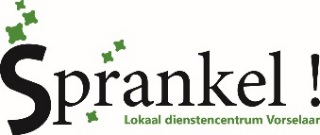 -Ma ochtend 9u-10u: Engels Praatgroep -Ma 20u: verslavingskoepel lokaal Bib-Do avond 18u30-20u: Line dans -Uitgebreid aanbod computerlessen in de bib -Praatpunt Nederlands: Tweede en vierde woensdag van de maand van 10u-11u30-Dorpsrestaurant: Elke maandag en donderdag om 12u(Traiteur: Aramark)Soep-hoofdgerecht-dessert aan 10 euro, 2 werkdagen vooraf inschrijven voor 10u assistentsprankel@vorselaar.be of 014/50 71 87 -Pedicure: Voorlopig geen pedicure meer in het LDC.  Moest u toch nood hebben aan een pedicure, geef een seintje aan een medewerker. -Wassalon: Onder begeleiding kan je komen wassen en drogen(4 euro wasjeton of droogjeton, te koop in het LDC)-Busvervoer: We halen bezoekers thuis op voor alle activiteiten & dienstverlening (1 euro, heen en terugrit binnen Vorselaar)-Heeft u hulp nodig bij boodschappen, wij zoeken mee naar een oplossing.-Aanspreekpunt thuiszorg: LDC Sprankel! geeft info over mogelijkheden poetshulp, gezinszorg, vrijwilligerswerk ,de woonvorm serviceflats…(Mondeling + via gratis infosessies)0.Activiteitenkalender LDC Sprankel!        Mei 2024Wo 01/05GESLOTEN 1 MEIDo 16/05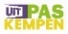 -Bingo 3€ voor 2 kaarten-18u30: Line danceDo 02/05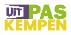 -18u30: Line danceMa 20/05 GESLOTEN PINKSTERMAANDAGMa 06/05-9u:Engels Praatgroep -Cafetaria & kaarten Di 21/05-9u30:Beweegkeet tot 10u15 gratis inschrijven niet nodig-Rummikub & kaarten Di 07/05- 9u activiteit ism KVRI-Rummikub & kaarten Wo 22/05-9u30: breiclubje -10u: Praatpunt anderstaligen-14u: Wandeling Schranshoeve met terrasWo 08/05-9u30: breiclubje -10u: Praatpunt anderstaligenDo  23/05-18u30: Line danceDo  09/05GESLOTEN HEMELVAARTMa 27/05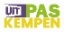 -9u:Engels Praatgroep -Cafetaria en kaarten Ma 13/05-9u:Engels Praatgroep -Cafetaria en kaarten Di 28/05-9u30:Beweegkeet tot 10u15 gratis inschrijven niet nodig-Rummikub & kaarten Di 14/05-Rummikub & kaarten Wo 29/05-9u30: breiclubje -10u: Praatpunt anderstaligenWo 15/05-9u30: breiclubje -9u: Uitstap Hobbystock in Balen en shopping Olen, 5€ voor de busrit vooraf inschr.Do  30/05-18u30: Line dance  *Alle ontspanningsactiviteiten starten om 14u, tenzij een ander uur wordt vermeld. Elke weekdag is de ontmoetingsruimte/cafetaria  geopend.Inschrijven voor het dorpsrestaurant of activiteiten in Sprankel!: assistentsprankel@vorselaar.beVragen rond gebruik/huur van de zalen in Sprankel! door verenigingenAlgemene vragen of vragen over de serviceflats/vrijwilligerswerk: ilse.stessens@vorselaar.be Cursusaanbod Algemene dienstverlening